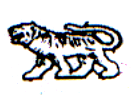 АДМИНИСТРАЦИЯ МИХАЙЛОВСКОГО МУНИЦИПАЛЬНОГО  
РАЙОНА ПРИМОРСКОГО КРАЯ
П О С Т А Н О В Л Е Н И Е 
11.10.2016                                                          с. Михайловка                                                     № 633-паОб установлении предельного уровня соотношения среднемесячной заработной платы руководителей, их заместителей и главных бухгалтеров и среднемесячной заработной платы работников муниципальных учреждений Михайловского муниципального районаВ соответствии с Федеральным законом от 03.07.2016 года № 347-ФЗ «О внесении изменений в Трудовой кодекс Российской Федерации», со статьями 144, 145, 349.5 Трудового кодекса Российской Федерации, Программой поэтапного совершенствования системы оплаты труда в государственных (муниципальных) учреждениях на 2012-2018 годы, утвержденной распоряжением Правительства Российской Федерации от 26 ноября  № 2190-р, в целях упорядочения условий оплаты труда руководителей, их заместителей и главных бухгалтеров муниципальных учреждений, администрация Михайловского муниципального районаПОСТАНОВЛЯЕТ:1. Установить предельный уровень соотношения среднемесячной заработной платы руководителей, их заместителей и главных бухгалтеров и среднемесячной заработной платы работников муниципальных учреждений Михайловского муниципального района (Приложение 1)2. Утвердить прилагаемые:2.1.Порядок размещения информации о среднемесячной заработной плате руководителей, их заместителей и главных бухгалтеров муниципальных учреждений Михайловского муниципального района в информационно-телекоммуникационной сети «Интернет» (приложение № 2).3. Руководителям муниципальных учреждений Михайловского муниципального района:3.1. Привести локальные правовые акты по оплате труда в соответствие с настоящим постановлением.3.2. Осуществлять мониторинг предельного уровня соотношения средней заработной платы руководителей и средней заработной платы работников учреждений ежеквартально, в срок до 15 числа месяца, следующего за отчетным кварталом, представлять информацию в управление экономики администрации Михайловского муниципального района.4. Руководителям отраслевых (функциональных) органов, входящих в структуру администрации Михайловского муниципального района 4.1. Включить в трудовые договоры с руководителями муниципальных учреждений условия оплаты труда с учетом предельного уровня соотношения средней заработной платы руководителя и средней заработной платы работников муниципального учреждения.4.2. Поручить руководителям муниципальных учреждений, информацию о рассчитываемой за календарный год среднемесячной заработной плате руководителей, их заместителей и главных бухгалтеров муниципальных учреждений размещать на официальных сайтах муниципальных учреждений. 4.3. Для осуществления мониторинга предельного уровня соотношения средней заработной платы руководителей и средней заработной платы работников учреждений, заработная плата руководителя определяется в пределах одной должности (руководителя), заработная плата, начисленная руководителю по должности, занимаемой в порядке совместительства (совмещения), в расчет не включается.5. Настоящее постановление вступает в силу с момента официального размещения (опубликования) на официальном сайте администрации Михайловского муниципального района в информационно-телекоммуникационной сети «Интернет». Пункт 1, подпункт 4.2, пункта 4 применяются к правоотношениям, возникающим с 01 января 2017 года.6. Муниципальному казенному учреждению «Управление по организационно-техническому обеспечению деятельности администрации Михайловского муниципального района» (Шевченко) разместить данное постановление на официальном сайте администрации Михайловского муниципального района.7. Контроль над исполнением настоящего постановления оставляю за собой.       Глава Михайловского муниципального района –Глава администрации района                                                          В.В. Архипов Приложение № 1Утвержден постановлением администрации Михайловского муниципального районаот 11.10.2016 № 633-паПредельный уровень среднемесячной заработной платы руководителя муниципального учреждения Михайловскогомуниципального района и заработной платы работников муниципального учреждения Михайловского муниципального района (за исключением руководителя учреждения, заместителей руководителя и главных бухгалтеров учреждения)Приложение № 2Утвержден постановлением администрации Михайловского муниципального районаот 11.10.2016 № 633-паПорядок размещения информации о рассчитываемой за календарный год среднемесячной заработной плате руководителей, их заместителей и главных бухгалтеров муниципальных учреждений1. Настоящий Порядок устанавливает обязанности по размещению сведений о рассчитываемой за календарный год среднемесячной заработной плате руководителей, их заместителей и главных бухгалтеров муниципальных учреждений в информационно-телекоммуникационной сети «Интернет» на официальных сайтах муниципальных учреждений (далее - официальный сайт).2. На официальном сайте размещается информация о рассчитываемой за календарный год среднемесячной заработной плате руководителей, их заместителей и главных бухгалтеров муниципальных учреждений.3. В составе размещаемой на официальном сайте информации рассчитываемой за календарный год среднемесячной заработной плате руководителей, их заместителей и главных бухгалтеров муниципальных учреждений запрещается указывать:1) иные сведения, кроме указанных в пункте 2  настоящего Порядка;2) персональные данные;3) данные, позволяющие определить место жительства, почтовый адрес, телефон и иные индивидуальные средства коммуникации руководителей, их заместителей и главных бухгалтеров;4) информацию, отнесенную к государственной тайне или являющуюся конфиденциальной.4. Сведения о рассчитываемой за календарный год среднемесячной заработной плате руководителей, их заместителей и главных бухгалтеров муниципальных учреждений находятся на официальном сайте и ежегодно обновляются в течение 14 рабочих дней со дня истечения календарного года.5. Размещение на официальном сайте сведений о рассчитываемой за календарный год среднемесячной заработной плате руководителей, их заместителей и главных бухгалтеров муниципальных учреждений, указанных в пункте 2 настоящего Порядка обеспечивается кадровой службой.6. Сотрудники кадровой службы несут в соответствии с законодательством Российской Федерации ответственность за несоблюдение настоящего Порядка, а также за разглашение сведений, отнесенных к государственной тайне или являющихся конфиденциальными.№п/пМуниципальные учреждения Михайловского муниципального района (казенные, бюджетные, автономное)Предельный уровень соотношения средней заработной платы руководителя учреждения и средней заработной платы работников учреждения (за исключением руководителя учреждения, заместителей руководителя и главного бухгалтера учреждения)Предельный уровень соотношения средней заработной платы руководителя учреждения и средней заработной платы работников учреждения (за исключением руководителя учреждения, заместителей руководителя и главного бухгалтера учреждения)Предельный уровень соотношения средней заработной платы руководителя учреждения и средней заработной платы работников учреждения (за исключением руководителя учреждения, заместителей руководителя и главного бухгалтера учреждения)№п/пМуниципальные учреждения Михайловского муниципального района (казенные, бюджетные, автономное)Руководители муниципальных учрежденийзаместители руководителейГлавные  бухгалтерыМуниципальные общеобразовательные учреждения, подведомственные управлению по вопросам образования432,5Муниципальные дошкольные образовательные учреждения, подведомственные управлению по вопросам образования322Муниципальные образовательные учреждения дополнительного образования детей, подведомственные управлению по вопросам образования2,522Муниципальное казенное образовательное учреждение «Методическая служба обеспечения образовательных учреждений Михайловского муниципального района»2,522Муниципальные учреждения, подведомственные Управлению культуры и внутренней политики2,51,61,5Муниципальное бюджетное учреждение «Редакция районной газеты «Вперед» Михайловского муниципального района2,51,61,5Муниципальное бюджетное учреждение культуры «Методическое культурно информационное объединение»2,51,81,6Муниципальное казенное учреждение «Управление по организационно-техническому обеспечению деятельности администрации Михайловского муниципального района2,52,01,9Муниципальное бюджетное учреждение «Многофункциональный центр предоставления государственных и муниципальных услуг населению Михайловского муниципального района Приморского края»2,51,81,6